SEGUICISOGGIORNO BENESSERE VILLA LA BORGHETTAFIGLINE VALDARNO (FI)BENESSEREPACCHETTO BENESSERE TRATTAMENTO MEZZA PENSIONEIL PACCHETTO COMPRENDEPernottamento con sistemazione in camera doppiaColazione a BuffetMazzo di Rose Rosse in cameraBottiglia di Prosecco e frutta fresca in cameraCena ogni sera con scelta dal nostro menù a la Carte (3 portate, bevande escluse)Ingresso al Centro Benessere dotato di: Area Relax Panoramica con Piscina Idromassaggio Riscaldata, Bagno turco, Sauna Finlandese, Docce Emozionali e Sala TisaneTrattamento Corpo Rilassante in coppia per 2 personeTrattamento Viso in coppia per 2 personePeeling all’ olio di oliva in coppia per 2 persone1 massaggio Antistress1 Massaggio Tonificante Addome1 Massaggio Tonificante Gambe e Glutei1 Massaggio Rilassante Schiena1 Riflessologia Plantare1 Trattamento Bellezza Mani e Piedi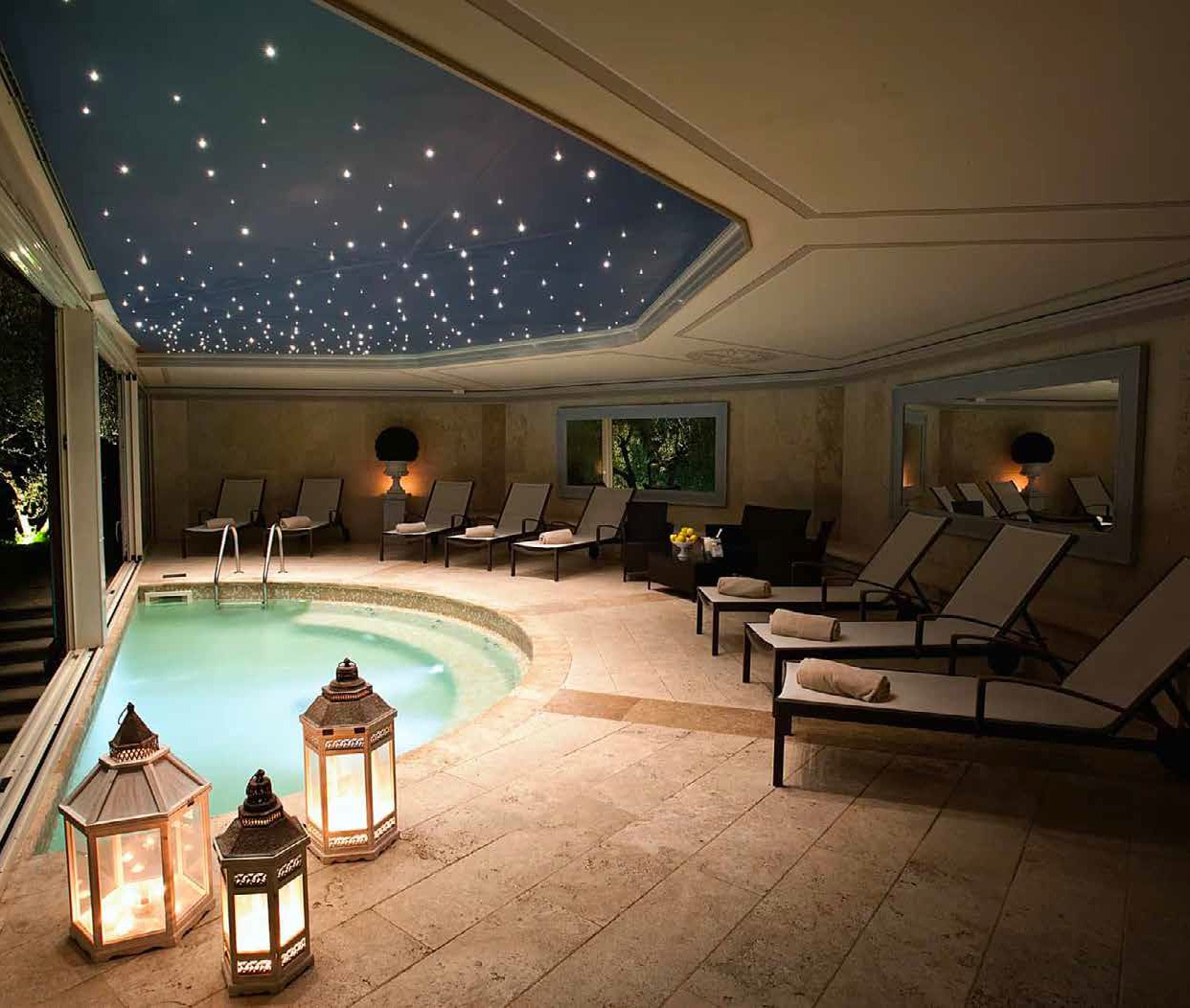 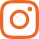 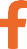 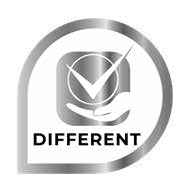 VLB24TIPOLOGIA CAMERACAMERA CHARMESOGGIORNO 1 NOTTE180 €SOGGIORNO 2 NOTTI275 €SOGGIORNO 3 NOTTI360 €CAMERA ROMANCE210 €325 €410 €CAMERA PRIVILEGE225 €360 €460 €JUNIOR SUITE245 €410 €495 €